I. ОБЩИЕ ПОЛОЖЕНИЯ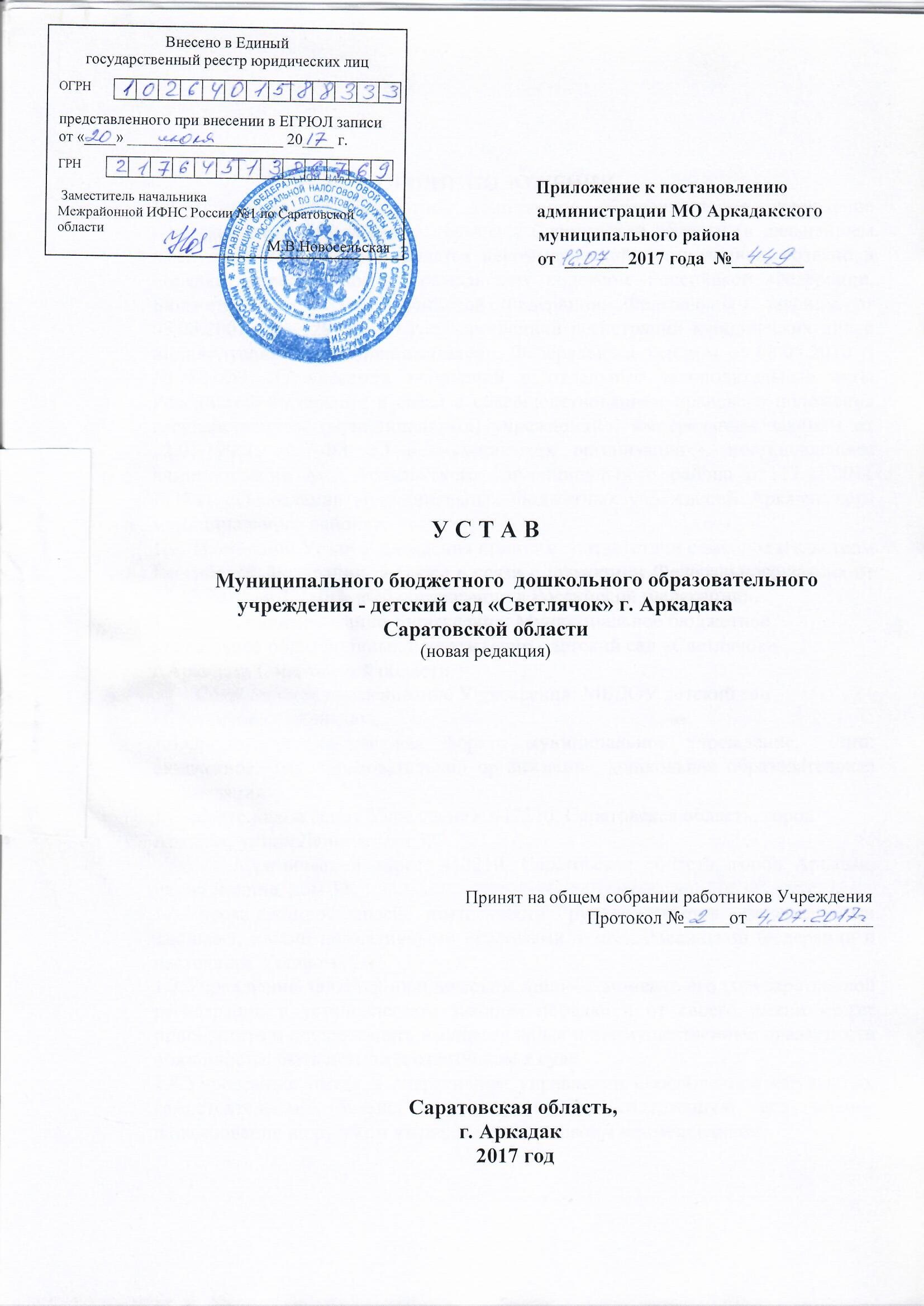 1.1. Муниципальное бюджетное дошкольное образовательное учреждение - детский сад «Светлячок» г. Аркадака Саратовской области (в дальнейшем именуемое Учреждение) является некоммерческой организацией, создано в порядке, определенном  Гражданским кодексом Российской Федерации, Бюджетным кодексом Российской Федерации, Федеральным законом от 08.08.2001 г. № 129-ФЗ «О государственной регистрации юридических лиц и индивидуальных предпринимателей», Федеральным законом от 08.05.2010 г. № 83–ФЗ «О внесении изменений в отдельные законодательные акты Российской Федерации в связи с совершенствованием правового положения государственных (муниципальных) учреждений», Федеральным законом от 12.01.1996г. № 7-ФЗ «О некоммерческих организациях», постановлением администрации МО Аркадакского  муниципального района от 17.11.2011 №1241 «О создании муниципальных бюджетных учреждений Аркадакского муниципального района».1.2. Настоящий Устав Учреждения принят в соответствии с законодательством Российской Федерации, а также в связи с принятием Федерального закона от 29.12.2012 № 273-ФЗ  «Об образовании в Российской Федерации».1.3.Полное наименование Учреждения: Муниципальное бюджетное дошкольное образовательное учреждение - детский сад «Светлячок» г.Аркадака Саратовской области.Сокращенное наименование Учреждения: МБДОУ детский сад «Светлячок» г. Аркадака.1.4.Организационно-правовая форма: муниципальное бюджетное учреждение, по типу – дошкольная образовательная организация. 1.5. Место нахождение Учреждения: 412210, Саратовская область, город Аркадак, улица Ленина, дом 32.       Юридический адрес: 412210, Саратовская область, город Аркадак, улица Ленина, дом 32.1.6.Учреждение в своей деятельности руководствуется федеральными законами, иными нормативными правовыми актами Российской Федерации и настоящим Уставом.1.7.Учреждение является юридическим лицом с момента его государственной регистрации в установленном законом порядке и от своего имени может приобретать и осуществлять имущественные и неимущественные права, нести обязанности, быть истцом и ответчиком в суде.1.8.Учреждение имеет в оперативном управлении обособленное имущество, самостоятельный баланс, круглую печать, содержащую его полное наименование на русском языке, штампы со своим наименованием.1.9. Учреждение отвечает по своим обязательствам за всем находящимся у него на праве оперативного управления имуществом, как закрепленным за Учреждением собственником имущества, так и приобретенным за счет доходов, полученных от приносящей доход деятельности, за исключением особо ценного движимого имущества, закрепленного за Учреждением собственником этого имущества или приобретенного Учреждением за счет выделенных собственником имущества Учреждению средств, а также недвижимого имущества. Собственник имущества Учреждения не несет ответственности по обязательствам Учреждения.1.10.Образовательная деятельность, осуществляемая Учреждение, подлежит лицензированию в соответствии с законодательством Российской Федерации о лицензировании отдельных видов деятельности с учетом особенностей, установленных Федеральным законом от 29 декабря 2012 г.      № 273-ФЗ «Об образовании в Российской Федерации». 1.11.Учреждение формирует свою структуру по согласованию с Учредителем, если иное не установлено федеральными законами. 1.12.Учреждение может иметь в своей структуре структурные подразделения.1.13.Учреждение филиалов и представительств не имеет.II. УЧРЕДИТЕЛЬ УЧРЕЖДЕНИЯ, СВЕДЕНИЯ О СОБСТВЕННИКЕ ЕГО ИМУЩЕСТВА2.1.Учредителем Учреждения является администрация МО Аркадакского муниципального района Саратовской области.2.2.Собственником имущества Учреждения является Аркадакский муниципальный район Саратовской области.2.3.Компетенции Учредителя:-утверждение Устава Учреждения, внесение в него изменений и дополнений;-внесение предложений и принятие решения в реорганизации и ликвидации Учреждения;-принятие решения о создании филиалов и представительств Учреждения;-назначение на должность и освобождение от должности заведующегоУчреждения, а также заключение, изменение и прекращение с ним трудового договора;-проведение документальных ревизий и проверок финансово-хозяйственной деятельности Учреждения;-контроль за целевым использованием Учреждением выделяемых емубюджетных средств и имущества, а также за использованием их по назначению;-утверждение муниципального задания для Учреждения в соответствии с его основными видами деятельности;-получение полной информации о деятельности Учреждения, в том числе, ознакомление с материалами бухгалтерского учета и отчетности, а так же другой документации;-осуществление в пределах своей компетенции руководства и контроля за деятельностью Учреждения;-оплата периодических медицинских обследований работников;-организация учета детей, подлежащих обучению по образовательнойпрограмме;-осуществление контроля исполнения действующего законодательства засоблюдением прав воспитанников и работников Учреждения;-информирование работников Учреждения о содержании поступающихнормативных актов, информационных писем;-издание нормативных документов в пределах своей компетенции;-представление работников Учреждения к награждениям благодарственными письмами, почетными грамотами в установленном порядке;-обеспечение содержания зданий и сооружений Учреждения, а такжеобустройство прилегающих к ним территорий;-обеспечение своевременного доведения лимитов бюджетных обязательств и утверждение сметных назначений в соответствии с требованиями Бюджетного кодекса Российской Федерации, осуществление контроля за целевым и эффективным использованием денежных средств;-принятие решений по иным вопросам, предусмотренным законодательством.2.4.В случае реорганизации Учредителя, права Учредителя переходят к соответствующим правопреемникам.III. ПРЕДМЕТ, ЦЕЛИ, ВИДЫ ДЕЯТЕЛЬНОСТИ И ОБРАЗОВАТЕЛЬНЫЕ ПРОГРАММЫ УЧРЕЖДЕНИЯ3.1.Предметом деятельности Учреждения является:-реализация образовательной программы дошкольного образования;-присмотр, уход за детьми.3.2.Основной целью Учреждения являются:формирование общей культуры, развитие физических, интеллектуальных, нравственных, эстетических и личностных качеств, формирование предпосылок учебной деятельности, сохранение и укрепление здоровья детей дошкольного возраста. 3.3.Учреждение осуществляет свою деятельность в соответствии с предметом и целями деятельности, определенными в соответствии с федеральными законами, иными нормативными правовыми актами и настоящим Уставом.3.4.Основными видами деятельности Учреждение, непосредственно направленными на достижение поставленных целей является:                                     	  -предоставление общедоступного бесплатного дошкольного образования по образовательной программе дошкольного образования;	  -присмотр и уход.3.5.В Учреждении осуществляется образовательный процесс в соответствии с уровнем основной образовательной программы - образовательной программой дошкольного образования.3.6.Образовательная деятельность в Учреждении ведётся на государственном языке (русский язык). 3.7.Обучение в Учреждении проводится в очной форме.3.8.Основной структурной единицей Учреждения является группа воспитанников дошкольного возраста (далее – группа). Количество групп в Учреждении определяется Учредителем, исходя из их предельной наполняемости, принятой в зависимости от санитарных норм и учётом выполняемой образовательной деятельности.3.9.Медицинское обслуживание воспитанников обеспечиваются специально закреплённые за Учреждением органы здравоохранения, в соответствии с заключенным договором.3.9.1.Медицинский персонал наряду с администрацией Учреждения и работниками несёт ответственность за здоровье и физическое развитие воспитанников, проведение лечебно-профилактических мероприятий, соблюдений санитарно-гигиенических норм, режима и обеспечение качества питания.3.9.2. Медицинские работники проводят профилактические мероприятия в целях недопущения возникновения и распространения инфекционных заболеваний и пищевых отравлений.3.9.3.Учреждение обязано безвозмездно предоставить помещение и создать условия для работы медицинского персонала.3.9.4.Учреждение в рамках своей компетенции создаёт условия для охраны здоровья воспитанников, обеспечивает:       -текущий контроль состояния здоровья;       -проведение санитарно-гигиенических, профилактических и оздоровительных мероприятий;       -соблюдение государственных санитарно-эпидемиологических правил и нормативов;       -расследование и учет несчастных случаев с воспитанниками во время пребывания в Учреждении. 3.9.5. Оздоровительная работа в Учреждении осуществляется на основе данных о состоянии здоровья воспитанников с учетом индивидуальных личностных особенностей каждого воспитанника.3.10.В соответствии с основными видами деятельности Учреждение выполняет муниципальное задание, которое формируется и утверждается Учредителем.3.11.Учреждение не вправе отказаться от выполнения государственного (муниципального) задания.3.12.Уменьшение объема субсидии, предоставленной на выполнение муниципального задания, в течение срока его выполнения осуществляется только при соответствующем изменении муниципального задания с согласия Учредителя.3.13. Учреждение вправе сверх установленного муниципального задания, а также в случаях, определенных федеральными законами, в пределах установленного муниципального задания выполнять работы, оказывать услуги, относящиеся к его основным видам деятельности, предусмотренным настоящим Уставом, для граждан и юридических лиц за плату и на одинаковых при оказании одних и тех же услуг условиях. Порядок определения указанной платы устанавливается Учредителем.3.14.Учреждение вправе осуществлять иные виды деятельности, не являющиеся основными видами деятельности, лишь постольку, поскольку это служит достижению целей, ради которых оно создано, и соответствующие указанным целям.3.15.Учреждение самостоятельно в выборе программ, форм, методов обучения и воспитания в пределах определенных Федеральным законом  от 29 декабря 2012 г. № 273 - ФЗ «Об образовании в Российской Федерации».Образовательные программы Учреждения разрабатываются и утверждаются Учреждением в соответствии с федеральным государственным образовательным стандартом дошкольного образования и с учетом соответствующих примерных образовательных программ дошкольного образования.3.16.Организация воспитательно-образовательного процесса в Учреждении регламентируется учебным, годовым и календарным планированием, а также, режимом занятий, разрабатываемым и утверждаемым  Учреждением самостоятельно.3.17.Учреждение может реализовывать дополнительные образовательные программы и оказывать дополнительные образовательные услуги (на договорной основе), не включенные в перечень основных образовательных программ, определяющих его статус. 	Платные образовательные услуги не могут быть оказаны вместо образовательной деятельности.3.18.Учреждение обеспечивает родителям (законным представителям) возможность ознакомления с ходом и содержанием образовательного процесса.3.19.Освоение образовательных программ дошкольного образования не сопровождается проведением промежуточных аттестаций и итоговой аттестации воспитанников.	3.20.Образовательную деятельность Учреждение осуществляет в соответствии с полученной лицензией и приложением к ней.     	3.21.Участниками образовательных отношений в Учреждении являются Учреждение, воспитанники, их родители (законные представители), педагогические работники.	3.22.Права и обязанности участников образовательных отношений определяются Федеральным законом от 29 декабря 2012 г. №273-ФЗ «Об образовании в Российской Федерации».IV. ОРГАНИЗАЦИЯ ОБРАЗОВАТЕЛЬНОГО ПРОЦЕССА 	4.1.В Учреждении воспитанники получают дошкольное образование по основной образовательной программе дошкольного образования, присмотр и уход,  дети от 2-х (при наличии условий) месяцев до прекращения образовательных отношений.	4.2.В Учреждении дошкольные группы формируются с учетом одновозрастного принципа, а также могут организовываться разновозрастные (смешанные) группы детей с учетом возможности организации в них режима дня, соответствующего анатомо-физиологическим особенностям каждой возрастной группы. 	4.3. Перевод детей из одной возрастной группы в другую осуществляется на основании приказа заведующего Учреждением в период с 01 июня по 01 сентября текущего года.	4.4.Образовательный процесс предусматривает обеспечение развития различных видов деятельности с учетом возможностей, интересов, потребностей самих детей.	4.5.Основная образовательная программа может реализовываться в течение всего времени пребывания детей в Учреждении.	4.6.Образовательная программа дошкольного образования реализуется в специально организованных формах деятельности: групповые, фронтальные, подгрупповые, индивидуальные, дидактические игры, чтение познавательной и художественной литературы, тематические экскурсии, наблюдения на прогулке, в группе в процессе экспериментальной деятельности, проведение плановых развлечений, досугов, праздников.	4.7.Образовательная программа дошкольного образования обеспечивает развитие личности, мотивации и способностей детей в различных видах деятельности и охватывает следующие структурные единицы, представляющие определенные направления развития и образования детей:           - социально-коммуникативное развитие;           - познавательное развитие;           - речевое развитие;           - художественно-эстетическое развитие;           - физическое развитие.	4.8.При реализации образовательной программы дошкольного образования может проводиться оценка индивидуального развития детей. Такая оценка проводится педагогическими работниками Учреждения в рамках педагогической диагностики (оценки индивидуального развития детей дошкольного возраста, связанной с оценкой эффективности педагогических действий и лежащей в основе их дальнейшего планирования).	4.8.1.При необходимости используется психологическая диагностика развития детей (выявление и изучение индивидуально-психологических особенностей детей) которую проводят квалифицированные специалисты (педагоги-психологи, психологи).	4.8.2.Участие ребенка в психологической диагностике допускается только с согласия его родителей (законных представителей).	4.8.3.Результаты психологической диагностики используются для решения задач психологического сопровождения и проведения квалифицированной коррекции развития детей.	4.9.Содержание дошкольного образования и условия организации обучения и воспитания детей с ограниченными возможностями здоровья в Учреждении определяются адаптированной образовательной программой, а для инвалидов также в соответствии с индивидуальной программой реабилитации инвалида.	4.10.Дошкольное образование детей с ограниченными возможностями здоровья может быть организовано как совместно с другими детьми, так и в отдельных группах.	4.11.Учреждение работает по режиму пятидневной рабочей недели с пребыванием воспитанников в течение 10,5 часов с 07:30 до 18:00 и календарным временем посещения – круглогодично. Суббота, воскресенье и праздничные дни – нерабочие (выходные). 	4.12. Ежедневный утренний прием детей проводят воспитатели, которые опрашивают родителей о состоянии здоровья детей.           Выявленные больные дети или дети с подозрением на заболевание в Учреждение не принимаются; заболевших в течение дня детей изолируют от здоровых детей (временно размещают в изоляторе) до прихода родителей (законных представителей).	4.13. После перенесенного заболевания, а также отсутствия более 5 дней (за исключением выходных и праздничных дней), детей принимают в Учреждение только при наличии справки с указанием диагноза, длительности заболевания, проведенного лечения, сведений об отсутствии контакта с инфекционными больными.	4.14.Режим дня в Учреждении устанавливается в соответствии с возрастными особенностями детей и способствует их гармоничному развитию. 	4.15.Продолжительность самостоятельной деятельности детей, непрерывной непосредственно образовательной деятельности, прогулок, сна, а также допустимый объем образовательной нагрузки определяется Санитарно-эпидемиологическими требованиями к устройству, содержанию и организации режима работы дошкольных образовательных организаций.	4.16.Домашние задания воспитанникам Учреждения не задаются.	4.17.Учреждение реализует дополнительные общеразвивающие программы в течение всего календарного года, включая каникулярное время.	4.18.Содержание дополнительных общеразвивающих программ и сроки обучения, определяются образовательной программой, разработанной и утвержденной Учреждением. 	4.19.Учреждение организует образовательный процесс по дополнительным общеразвивающим программам (кружки) в соответствии в объединениях по интересам, сформированных в группы воспитанников одного возраста или разных возрастных категорий (разновозрастные группы). Кружки в объединениях могут проводиться по группам, индивидуально или всем составом объединения.	4.20.Кружки в объединениях по дополнительным общеразвивающим программам могут проводиться различной направленности.	4.21.Количество воспитанников в объединении, их возрастные категории, а также продолжительность деятельности в объединении зависят от направленности дополнительных общеразвивающих программ и определяются локальным нормативным актом Учреждения.	4.22.Образовательная деятельность проводятся в соответствии с учебным планом и расписанием, разрабатываемым и утверждаемым Учреждением самостоятельно. Образовательная деятельность по дополнительному образованию для детей дошкольного возраста не проводятся за счет времени, отведенного на прогулку и дневной сон.V. СТРУКТУРА УПРАВЛЕНИЯ УЧРЕЖДЕНИЕМ       5.1.Управление Учреждением осуществляется в соответствии с Федеральным законом от 29 декабря 2012 г. № 273-ФЗ «Об образовании в Российской Федерации», иными законодательными актами Российской Федерации и настоящим Уставом на основе сочетания принципов единоначалия и коллегиальности.	5.2.Единоличным исполнительным органом Учреждения является руководитель Учреждения (далее - заведующий), который осуществляет текущее руководство деятельностью Учреждения.5.3.К компетенции Учреждения относятся:-привлечение для осуществления деятельности, предусмотренной уставом Учреждения, дополнительных источников финансовых и материальных средств;-предоставление Учредителю и общественности ежегодного отчета о поступлении и расходовании финансовых и материальных средств, а также отчета о результатах самооценки деятельности образовательного учреждения (самообследования);-подбор, прием на работу и расстановка кадров, ответственность за уровень их квалификации;-использование и совершенствование методик образовательного процесса и образовательных технологий, в том числе дистанционных образовательных технологий;-разработка и утверждение образовательных программ и учебных планов;-установление структуры управления деятельностью образовательного учреждения, штатного расписания, распределение должностных обязанностей;-установление заработной платы работников образовательного учреждения, в том числе надбавок и доплат к должностным окладам, порядка и размеров их премирования;-разработка и принятие Устава коллективом образовательного учреждения для внесения его на утверждение;-разработка и принятие правил внутреннего распорядка образовательного учреждения, иных локальных актов;-осуществление иной деятельности, не запрещенной законодательством Российской Федерации и предусмотренной Уставом  Учреждения;-обеспечение, функционирования системы внутреннего мониторинга качества развивающего процесса в Учреждении;-обеспечение создания и ведения официального сайта Учреждения в сети Интернет.       5.4.Непосредственное управление Учреждением осуществляет прошедший соответствующую аттестацию заведующий, назначаемый на должность и освобождаемый от должности решением Учредителя в соответствии с трудовым законодательством Российской Федерации на основании трудового договора. Заведующий Учреждением действует на основе единоначалия, решает все вопросы деятельности Учреждения, не входящие в компетенцию органов самоуправления Учреждения и Учредителя, а так же за исключением вопросов, отнесенных законодательством Российской Федерации к ведению иных органов.	5.5.Учреждение подотчётно и подконтрольно Учредителю и несет перед ним ответственность за результаты деятельности Учреждения, а так же за сохранность и целевое использование имущества Учреждения. Сроки полномочий заведующего Учреждением, а так же условия труда и оплаты определяются заключаемым с ним трудовым договором. Должностные обязанности заведующего Учреждением не могут исполняться по совместительству.	5.6.Заведующий Учреждением:	-действует без доверенности от имени Учреждения, представляет его во всех учреждениях и организациях; 	-распоряжается имуществом Учреждения в пределах прав, предоставленных ему Учредителем;	-выдаёт доверенности;	-открывает счета в банках и других кредитных учреждениях;	-в соответствии с законодательством о труде принимает и увольняет работников, осуществляет расстановку кадров, поощряет работников Учреждения, налагает взыскания;	-несёт ответственность за деятельность Учреждения перед Учредителем;	-утверждает план финансово-хозяйственной деятельности, его годовую и бухгалтерскую отчётность;	-издаёт приказы и распоряжения в рамках своей компетенции. 	5.6.1.Заведующий Учреждением несёт полную ответственность за жизнь, здоровье  детей во время воспитательно-образовательного процесса.	5.6.2.Заведующий Учреждением также несет перед Учредителем ответственность в размере убытков, причиненных Учреждению в результате совершения крупной сделки с нарушением требований действующего законодательства, независимо от того, была ли эта сделка признана недействительной.  	5.6.3.Заведующий обязан соблюдать требования настоящего Устава, правил внутреннего трудового распорядка, должностную инструкцию и другие законодательные акты.5.7.В Учреждении формируются коллегиальные органы управления, к которым относятся: - общее собрание (конференция) работников Учреждения;- Педагогический совет;- Совет родителей.5.7.1. Общее собрание трудового коллектива Учреждения:-рассматривает  Устав Учреждения, вносит изменения и дополнения в  него;-утверждает Коллективный договор и Правила внутреннего трудового распорядка Учреждения;-утверждает локальные акты, регламентирующие уставную деятельность Учреждения;5.7.2.Общее собрание трудового коллектива проводится не реже 2-х раз в                                                 календарный год.5.7.3.Общее собрание трудового коллектива считается правомочным, если на нем присутствуют не менее 1/2  работников Учреждения.5.7.4.Решение Общего собрания трудового коллектива считается принятым, если за него проголосовало не менее 2/3 сотрудников Учреждения,  присутствующих на собрании. При равном количестве голосов решающим является голос председателя Общего собрания трудового коллектива Учреждения. Решение, принятое Общим собранием трудового коллектива в пределах своей компетенции, не противоречащее действующему законодательству Российской Федерации,  является обязательным для исполнения всеми работниками учреждения.5.7.5.Для ведения Общего собрания трудового коллектива открытым голосованием избирается его председатель и секретарь на один календарный год. Ведется протокол собрания. Срок полномочий 1 год.5.7.6.Общее собрание осуществляет свою деятельность в соответствии с положение «Об Общем собрании трудового коллектива Учреждения».  5.8.Управление педагогической деятельностью осуществляет Педагогический совет. В состав Педагогического совета  входят:- заведующий – председатель Педагогического совета;- педагогические работники, специалисты Учреждения;с правом совещательного голоса:- медицинские работники;- родители (законные представители) ребёнка;- представители Учредителя.5.8.1.Педагогический совет:  -утверждает локальные акты Учреждения, касающиеся педагогической деятельности (реализации годового плана работы, повышения методической грамотности и мастерства педагогов) Учреждения и другие локальные акты не входящие в компетенцию утверждения Общего собрания трудового коллектива Учреждения, решает вопрос о внесении в них необходимых изменений и дополнений;-определяет направления воспитательно-образовательной деятельности Учреждения;-рассматривает и принимает Образовательную программу Учреждения, годовой план работы Учреждения, годовой учебный план график,  режим образовательной деятельности  на учебный год по возрастам;-рассматривает и принимает образовательную программу Учреждения;-рассматривает вопросы содержания, форм и методов образовательного процесса, планирования образовательной деятельности;-организует выявление, обобщение, распространение, внедрение передового педагогического опыта среди педагогических работников учреждения и района;-рассматривает вопросы организации и совершенствования методического обеспечения образовательного процесса;-рассматривает вопросы переподготовки, повышения квалификации и аттестации по должности педагогических кадров;-рассматривает вопросы организации дополнительных образовательных услуг обучающихся;-заслушивает отчёты заведующего о создании условий для реализации образовательного процесса в Учреждении;-подводит итоги деятельности учреждения за учебный год;-заслушивает анализы работы  педагогических и медицинских работников по охране и здоровья обучающихся, о ходе реализации образовательных программ дошкольного образования (основных и дополнительных), результатах готовности воспитанников к школьному обучению, выполнение плана работы на учебный год;-ходатайствует о поощрении и награждении наиболее отличившихся педагогических работников Учреждения. -заслушивает доклады, информацию представителей организаций и учреждений, взаимодействующих с Учреждением по вопросам образования и оздоровления воспитанников;-организует изучение и обсуждение нормативно-правовых документов в области общего и дошкольного образования;5.8.2.Заседания Педагогического совета  правомочны, если на них присутствуют не менее половины его состава.Решение Педагогического совета  считается принятым, если за него проголосовало не менее 2/3 от присутствующих.При равном количестве голосов решающим является голос председателя Педагогического совета Учреждения. Решение, принятое в пределах  компетенции Педагогического совета Учреждения и  не противоречащее действующему законодательству Российской Федерации,  является обязательным для всех педагогических  работников Учреждения.5.8.3.Педагогический совет  избирает из своего состава председателя и секретаря сроком  на 1 учебный год. 5.8.4. Педагогический совет проводится не реже 1 раза в квартал (4 раза в год).5.8.5.Педагогический совет осуществляет свою деятельность в соответствии с положением «О Педагогическом совете». 5.9.С целью содействия руководству Учреждения и совершенствовании условий для осуществления воспитательно-образовательного процесса в Учреждении создаётся Совет родителей Учреждения и групповые Советы родителей.  Совет родителей Учреждения – коллегиальный орган самоуправления Учреждением. Групповые Советы родителей избираются на групповых родительских собраниях в количестве 3 человек. Председатель группового Совета родителей входит в состав Совета родителей Учреждения. Из представителей  групповых Советов родителей путем открытого голосования простым большинством голосов избирается председатель   Совета родителей Учреждения и его секретарь.  5.9.1.Для координации работы в состав Совета родителей Учреждения может входить заведующий Учреждением.5.9.2.Председатель Совета родителей Учреждения может принимать участие на заседаниях Педагогического совета.5.9.3.В компетенцию Совета родителей Учреждения входит:-содействие обеспечению оптимальных условий для организации воспитательно-образовательного процесса, охраны жизни и здоровья детей;-защита прав и законных интересов детей и родителей (законных представителей), в том числе социально незащищенных категорий;-принятие участия в организации и проведении мероприятий, организации совместного проведения культурных и спортивных мероприятий (вечеров отдыха, праздников, утренников и т.п.);-оказание администрации Учреждения содействие в организации и проведении  общих родительских собраний, организации качественного питания и медицинского обслуживания детей;-осуществление взаимодействия с педагогическим коллективом Учреждения по вопросам профилактики  и работы с семьями находящимися в социально опасном положении;-привлечение родительской общественности к активному участию в жизни Учреждения;-оказание исключительно на добровольной основе помощи в укреплении материально-технической базы Учреждения;-взаимодействие с другими органами самоуправления Учреждения по вопросам совершенствования управления, обеспечения организации воспитательно-образовательного процесса;-иное, предусмотренное положением о Совете родителей.5.9.4.Заседания Совета родителей проводятся не реже 2 раз в год. Обязанности по организации и проведению заседаний Совета родителей возлагаются на его председателя.5.9.5.Решения Совета родителей принимаются простым большинством голосов путем открытого голосования и носят рекомендательный характер. Обязательными являются только те решения Совета родителей, с целью реализации которых издается приказ по Учреждению.5.9.6.Срок полномочий Совета родителей - 1 год.5.9.7.Совет родителей осуществляет свою деятельность в соответствии с положением «О Совете родителей Учреждения».5.9.8.Основные вопросы жизни группы рассматриваются на собрании группового коллектива родителей (законных представителей) воспитанников. VI. ПОРЯДОК ПРИНЯТИЯ ЛОКАЛЬНЫХ НОРМАТИВНЫХ АКТОВ 6.1.Учреждение принимает локальные нормативные акты, содержащие нормы, регулирующие образовательные отношения, в пределах своей компетенции в соответствии с законодательством Российской Федерации в порядке, установленном настоящим Уставом.6.2.Учреждение принимает следующие виды локальных нормативных актов: приказы, положения, правила, инструкции, регламенты и т.п.Указанный перечень видов локальных нормативных актов не является исчерпывающим, в зависимости от конкретных условий деятельности Учреждения им могут приниматься иные локальные нормативные акты. 6.3.Решение о разработке и принятии локальных нормативных актов принимает заведующий. Проект локального нормативного акта до его утверждения заведующим направляется:-в случаях, предусмотренных трудовым законодательством, а также настоящим Уставом - в представительный орган работников – Общее собрание для учета его мнения;-в случаях, непосредственно связанных с воспитательно-образовательной деятельностью, а также настоящим Уставом - в Педсовет;-в целях учета мнения родителей (законных представителей) несовершеннолетних воспитанников при принятии Учреждения локальных нормативных актов, затрагивающих права и законные интересы воспитанников и их родителей (законных представителей) - в Совет родителей.6.4. Локальные нормативные акты утверждаются приказом заведующего и вступают в силу с даты, указанной в приказе. 6.5.Нормы локальных нормативных актов, ухудшающие положение воспитанников или работников Учреждения по сравнению с установленным законодательством об образовании, трудовым законодательством положением либо принятые с нарушением установленного порядка, не применяются и подлежат отмене Учреждением.6.6.После утверждения локальный нормативный акт подлежит размещению на официальном сайте Учреждения.6.7.Учреждением создаются условия для ознакомления всех работников, воспитанников, родителей (законных представителей) несовершеннолетних воспитанников с настоящим Уставом. VII. ФИНАНСОВО-ХОЗЯЙСТВЕННАЯ ДЕЯТЕЛЬНОСТЬ  		7.1.Имущество закрепляется за Учреждением на праве оперативного управления в соответствии с Гражданским кодексом Российской Федерации.7.2.Земельный участок, необходимый для выполнения Учреждением своих уставных задач, предоставляется ему на праве постоянного (бессрочного) пользования.7.3.Учреждение без согласия собственника имущества не вправе распоряжаться особо ценным движимым имуществом, закрепленным за ним собственником или приобретенным Учреждением за счет средств, выделенных ему собственником на приобретение такого имущества, а также недвижимым имуществом.7.4.Учреждение не вправе совершать сделки, возможными последствиями которых является отчуждение или обременение имущества, закрепленного за Учреждением, или имущества, приобретенного за счет средств, выделенных Учреждению Учредителем.  7.5.При осуществлении оперативного управления имуществом Учреждение обязано:-эффективно использовать закрепленное на праве оперативного управления имущество;-обеспечивать сохранность и использование закрепленного за ним на праве оперативного управления имущества строго по целевому назначению;-не допускать ухудшения технического состояния закрепленного на праве оперативного управления имущества, это требование не распространяется на ухудшения, связанные с нормативным износом этого имущества в процессе эксплуатации;-начислять амортизационные отчисления на износившуюся часть имущества;-представлять имущество к учету в реестре муниципальной собственности в установленном порядке. 7.6.Учреждение несет ответственность перед собственником имущества за сохранность и эффективное использование закрепленной за ним собственности.7.7.В отношении имущества Учреждения собственник имущества вправе иметь свободный доступ на территорию Учреждения, в любые помещения с целью проверки использования имущества по назначению и контроля его сохранности, принимать меры к устранению обнаруженных нарушений. 7.8.Финансовое обеспечение государственных гарантий на получение  дошкольного образования в пределах федеральных государственных  образовательных стандартов  осуществляется посредством выделения субсидий из бюджета Аркадакского муниципального района Саратовской области.7.9.Уплата налогов производится Учреждением в соответствии с налоговым законодательством Российской Федерации.7.10.Учреждение строит свои отношения с государственными, муниципальными органами, другими предприятиями, учреждениями, организациями и гражданами во всех сферах на основе договоров, соглашений, контрактов.  Учреждение свободно в выборе форм и предмета договоров и обязательств, любых других условий взаимоотношений с предприятиями, учреждениями, организациями, которые не противоречат действующему законодательству, настоящему Уставу.  Заключение договоров, соглашений, контрактов осуществляется Учреждением от собственного имени. VIII. ПОРЯДОК ВНЕСЕНИЯ ИЗМЕНЕНИЙ И ДОПОЛНЕНИЙ В УСТАВ 8.1.Изменения и (или) дополнения в настоящий Устав (Устав в новой редакции) разрабатываются и принимаются коллективом Учреждения, на предмет соответствия требованиям действующего законодательства Российской Федерации, утверждаются постановлением главы администрации МО Аркадакского муниципального района Саратовской области в порядке им установленном и подлежат обязательной государственной регистрации в порядке, установленном законодательством Российской Федерации.8.2.Изменения и дополнения в Устав (Устав в новой редакции) Учреждения вступают в силу с момента их государственной регистрации.8.3.В связи с регистрацией настоящего Устава утрачивает силу редакция Устава Муниципального бюджетного дошкольного образовательного учреждения - детский сад «Светлячок» г.Аркадака  Саратовской области», зарегистрированная Межрайонной ИФНС России № 1 по Саратовской области от 16.11.2012г за ГРН  2126440017581.